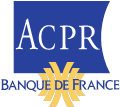 Réunion en ligne : Les instructions de connexion vous seront fournies ultérieurement Formulaire à retourner à l’adresse 2718-SEC_SAGEMOA-UT@acpr.banque-france.frRéunion organisee par le sagemoa – domaine banque & assurancele 27/01/2021 de 14h à 16hRéunion organisee par le sagemoa – domaine banque & assurancele 27/01/2021 de 14h à 16hRéunion organisee par le sagemoa – domaine banque & assurancele 27/01/2021 de 14h à 16hRéunion organisee par le sagemoa – domaine banque & assurancele 27/01/2021 de 14h à 16hRéunion organisee par le sagemoa – domaine banque & assurancele 27/01/2021 de 14h à 16hNom PrénomTitreSociétéTéléphoneAdresse de messagerie